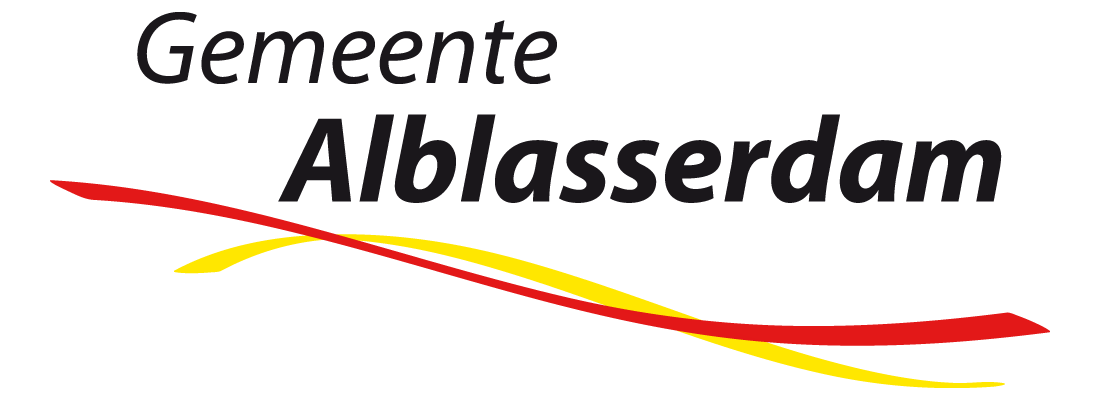 De heer J. Dame (VVD) verklaart hierbijdat hij de benoeming als commissielid voor de resterende raadsperiode 2018-2022 aanvaardt;dat hij om tot lid van de raadscommissie te worden benoemd rechtstreeks, noch middellijk,onder welke naam of voorwendsel ook, enige gift of gunst heeft gegeven of beloofd;dat hij om iets als raadscommissielid te doen of te laten, rechtstreeks, noch middellijk eniggeschenk of enige belofte heeft aangenomen of zal aannemen;dat hij getrouw zal zijn aan de Grondwet, de wetten zal nakomen en zijn plichten alsraadscommissielid naar eer en geweten zal vervullen;dat hij geen betrekkingen vervult, welke ingevolge de Gemeentewet met het raadslidmaatschapen dus het raadscommissielidmaatschap, onverenigbaar zijn;dat hij nadrukkelijk kennis heeft genomen van de bepalingen in de Gemeentewet over raads-commissies en de Verordening op de raadscommissies, waardoor hij op de hoogte is over geheimhouding omtrent zaken en/of stukken die in beslotenheid zijn behandeld en tenaanzien waarvan een commissie geheimhouding heeft opgelegd, één en ander tot het momentwaarop die geheimhouding is opgeheven;dat hij overigens de nodige vertrouwelijkheid in acht zal nemen ten aanzien van zaken en/ofstukken, waarvan de vertrouwelijkheid genoegzaam bekend is of in het algemeen verondersteldmag worden, één en ander op een wijze zoals dit van een raadscommissielid magworden verwacht”.Alblasserdam, 28 september 2021,J.Dame De gemeenteraad heeft van deze verklaring kennis genomen d.d. 28 september 2021.De griffier,                                                De voorzitter, 				
I.M. de Gruijter                                         J.G.A. Paans 	